ПРОЕКТ                                                                                                                                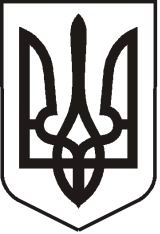 УКРАЇНАЛУГАНСЬКА   ОБЛАСТЬПОПАСНЯНСЬКА  МІСЬКА  РАДАВИКОНАВЧИЙ КОМІТЕТРIШЕННЯ  29 березня  2016 р.                         м. Попасна	                                 № Про погодження тимчасових норм водопостачання для населення м. Попасна, яке обслуговуєтьсяВП ПД КП «Попаснянський районний водоканал» Розглянувши лист начальника ВП ПД КП «Попаснянський районний водоканал» з проханням затвердити норми водопостачання, з метою надання послуг водопостачання та водовідведення населенню м. Попасна, керуючись Законом України «Про житлово-комунальні послуги»,  ст. 40 Закону України «Про місцеве самоврядування в Україні», виконавчий комітет Попаснянської міської радиВИРІШИВ:Погодити тимчасові норми водопостачання для населення міста Попасна, яке обслуговується ВП ПД КП «Попаснянський районний водоканал» (Додаток 1) до розробки нових відповідно до чинного законодавства.Контроль  за виконанням рішення покласти на заступника міського голови Хащенка Д.В., начальника відділу житлово-комунального господарства, архітектури, містобудування та землеустрою виконкому Попаснянської міської ради Бондареву М.О.          Міський голова                                                                                     Ю.І.Онищенко                                                                                                      Додаток 1                                                                                                     до  рішення виконкому                                                                                                     міської ради                                                                                                       від  29.03.2016  № ___Норми водопостачаннядля населення міста Попасна, яке обслуговується ВП ПД КП «Попаснянський районний водоканал»  Примітка :*Миття автотранспорту прийняте 4 рази на місяць.Поливні місяці: травень, червень, липень, серпень – всього 120 днів.Нарахування за полив не проводиться в дні випадіння опадів більше 1,0 мм.           Заступник міського голови                                                          Д.В. Хащенко№ з/пОб’єкти витрати водиОдиниці виміруНорми витрат води, л на добуБУДИНКИ САДИБНОГО ТИПУ ТА МАЛОКВАРТИРНІ БУДИНКИБУДИНКИ САДИБНОГО ТИПУ ТА МАЛОКВАРТИРНІ БУДИНКИБУДИНКИ САДИБНОГО ТИПУ ТА МАЛОКВАРТИРНІ БУДИНКИБУДИНКИ САДИБНОГО ТИПУ ТА МАЛОКВАРТИРНІ БУДИНКИ1Будинки з водопроводом, централізованою або місцевою каналізацією (вигріб), з ваннами (душовими кабінками), з швидкодіючими газовими водонагрівачами та багато точковим водоразборомна 1 мешканця2102Вулична водорозбірна колонка -//-503Дворова водорозбірна колонка -//-150БАГАТОКВАРТИРНІ ЖИТЛОВІ БУДИНКИБАГАТОКВАРТИРНІ ЖИТЛОВІ БУДИНКИБАГАТОКВАРТИРНІ ЖИТЛОВІ БУДИНКИБАГАТОКВАРТИРНІ ЖИТЛОВІ БУДИНКИ1Будинки з водопроводом і каналізацією, з ваннами, швидкодіючими газовими водонагрівачами та багато точковими  на 1 мешканця210ІНШЕІНШЕІНШЕІНШЕ1Сади та присадибні ділянки Літрів на 1 м262Квітники та газони-//-63Теплиці земляні -//-154Теплиці стелажні зимові, парники всіх типів та утеплений грунт -//-65-корова-молодняк крупного рогатого скоту-коняка-свиня доросла-порося до 4-х місяців-коза, вівцяЛітрів на добу на 1 голову8030802515106-автобус-вантажний транспорт-легковий транспорт-мотоцикл Миття а/м за 1 раз, літрів * 50050030050